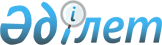 "Бесқарағай аудандық мәслихатының регламентін бекіту туралы" Бесқарағай аудандық мәслихатының 2014 жылғы 31 наурыздағы № 20/6-V шешіміне өзгеріс енгізу туралы
					
			Күшін жойған
			
			
		
					Шығыс Қазақстан облысы Бесқарағай аудандық мәслихатының 2015 жылғы 19 қазандағы № 36/15-V шешімі. Шығыс Қазақстан облысының Әділет департаментінде 2015 жылғы 05 қарашада № 4217 болып тіркелді. Күші жойылды - Шығыс Қазақстан облысы Бесқарағай аудандық мәслихатының 2016 жылғы 08 маусымдағы № 3/3-VI шешімімен      Ескерту. Күші жойылды - Шығыс Қазақстан облысы Бесқарағай аудандық мәслихатының 08.06.2016 № 3/3-VI шешімімен.

      РҚАО-ның ескертпесі.

      Құжаттың мәтінінде түпнұсқаның пунктуациясы мен орфографиясы сақталған.

      "Қазақстан Республикасындағы жергілікті мемлекеттік басқару және өзін-өзі басқару туралы" 2001 жылғы 23 қаңтардағы Қазақстан Республикасы Заңының 10-бабының 2-тармағына, "Нормативтік құқықтық актілер туралы" 1998 жылғы 24 наурыздағы Қазақстан Республикасы Заңының 43-1 бабының 1-тармағына сәйкес Бесқарағай аудандық мәслихаты ШЕШТІ:

      1. "Бесқарағай аудандық мәслихатының регламентін бекіту туралы" Бесқарағай аудандық мәслихатының 2014 жылғы 31 наурыздағы № 20/6-V (нормативтік құқықтық актілерді мемлекеттік тіркеу Тізілімінде 3309 нөмірімен тіркелген, "Бесқарағай тынысы" газетінің 2014 жылғы 11,18 маусымдағы № 48,50 сандарында жарияланған) шешіміне келесі өзгеріс енгізілсін:

      аталған шешіммен бекітілген Бесқарағай аудандық мәслихатының регламентінде:

       7-тармақ жаңа редакцияда жазылсын:

      "7. Мәслихаттың кезекті сессиясы кемінде жылына төрт рет шақырылады және оны мәслихат сессиясының төрағасы жүргізеді.".

      Осы шешім оның алғашқы ресми жарияланған күнінен кейін күнтізбелік он күн өткен соң қолданысқа енгізіледі.


					© 2012. Қазақстан Республикасы Әділет министрлігінің «Қазақстан Республикасының Заңнама және құқықтық ақпарат институты» ШЖҚ РМК
				
      Сессия төрағасы

В.ХАРЧЕНКО

      Бесқарағай аудандық

      мәслихатының хатшысы

Қ.САДЫҚОВ
